Комитет по стандартам ВОИС (КСВ)Восьмая сессияЖенева, 30 ноября – 4 декабря 2020 г. отчет целевой группы по правовому статусу Документ подготовлен руководителем Целевой группы по правовому статусу СПРАВОЧНАЯ ИНФОРМАЦИЯ На своей седьмой сессии, состоявшейся в июле 2019 г., Комитет по стандартам ВОИС (КСВ) отметил прогресс, который был достигнут Целевой группой по правовому статусу по ряду направлений работы.  КСВ утвердил предлагаемые поправки к стандарту ВОИС ST.27, включая новый документ с методическими указаниями и примерами, а также предложение о публикации сопоставительных таблиц для стандарта ST.87, которые были получены в 2019 г.  КСВ просил Целевую группу в первоочередном порядке приступить к разработке нового стандарта, касающегося данных о правовом статусе товарных знаков.  КСВ изменил название задачи № 47 на следующее: «готовить предложения по пересмотру стандартов ВОИС ST.27 и ST.87 по мере необходимости; подготовить предлагаемый документ с методическими указаниями в отношении данных о правовом статусе промышленных образцов; подготовить рекомендацию по порядку обмена данными о правовом статусе товарных знаков между ведомствами промышленной собственности; оказать помощь Целевой группе по XML для ПС в разработке XML-компонентов данных событий, касающихся правового статуса».  Был также принят к сведению план Целевой группы по доработке предложений относительно использования зарезервированных обозначений в стандарте ST.27.  Руководителем Целевой группы является Международное бюро.  (См. пункты 106-124 документа CWS/7/29.)ОТЧЕТ О ПРОДЕЛАННОЙ РАБОТЕ Пересмотренный стандарт ВОИС ST.27, включая новый документ с методическими указаниями, был опубликован Международным бюро в сентябре 2019 г.  Сопоставительные таблицы для стандарта ST.87 были опубликованы на веб-сайте ВОИС в апреле 2020 г. и находятся по ссылке https://www.wipo.int/standards/en/part_07.html;  до публикации некоторые из поступивших сообщений должны быть дополнительно проанализированы. Целевая группа уделяла первоочередное внимание работе над предлагаемой рекомендацией относительно обмена данными о правовом статусе товарных знаков.  В ноябре 2019 г. Секретариат опубликовал циркулярное письмо C.CWS.130, предложив ВИС представить кандидатуры специалистов в области данных о правовом статусе товарных знаков для участия в работе Целевой группы.  Целевая группа провела шесть онлайн-заседаний;  на вики-странице Целевой группы велись дополнительные обсуждения.  Предложение относительно нового стандарта ВОИС, касающегося данных о правовом статусе товарных знаков, представляется на рассмотрение КСВ на его текущей сессии (см. документ CWS/8/4).При разработке предлагаемого нового стандарта Целевая группа использовала в качестве образцов стандарт ВОИС ST.27, касающийся данных о правовом статусе патентов, и особенно стандарт ST.87, касающийся данных о правовом статусе промышленных образцов.  Был использован тот же базовый подход, что и при разработке этих уже существующих стандартов, предусматривающий включение в стандарт следующих компонентов:  общая модель делопроизводства, отражающая наиболее важные аспекты практики делопроизводства в отношении товарных знаков, применяемой ВИС в различных странах мира;  категории, которые описывают группы событий, объединенные общей темой;  основные события, дающие представление о наиболее важных и актуальных видах практики в рамках конкретных категории;  и подробные данные о событиях, связанных с конкретными видами практики, которые применяются многими ВИС.  Целевая группа провела обзор каждой их этих областей, при необходимости корректируя соответствующие детали с учетом особенностей делопроизводства по товарным знакам, при сохранении (там, где это было возможно) общей терминологии, сформировавшейся в рамках существующих стандартов ВОИС в области правового статуса.    В качестве руководителя Целевой группы Международное бюро в сотрудничестве с заинтересованными участниками Целевой группы также занималось разработкой предложений относительно использования зарезервированных обозначений в рамках стандарта ST.27.  Обсуждались предложения различных ведомств;  были разработаны планы их сведения в единое предложение для его рассмотрения полным составом Целевой группы.  С учетом сложившейся в мире обстановки в сфере здравоохранения реализация этих планов была временно приостановлена до того момента, как у заинтересованных участников Целевой группы появится возможность возобновить данный проект.  Целевая группа планирует возобновить работу над вопросом о зарезервированных обозначениях до конца текущего года и представить соответствующее предложение на рассмотрение КСВ на его следующей сессии. ПРЕДЛАГАЕМАЯ ПОПРАВКА К ЗАДАЧЕ № 47Для того, чтобы отразить прогресс в работе над рекомендацией относительно данных о правовом статусе товарных знаков и учесть тот факт, что на текущей сессии будет принят предлагаемый новый стандарт, предлагается изменить формулировку задачи № 47 следующим образом: «готовить предложения по пересмотру и обновлению стандартов ВОИС ST.27, и ST.87 и ST.61 по мере необходимости; подготовить дополнительные материалы в целях содействия использованию предлагаемый документ с методическими указаниями в отношении данных о правовом статусе промышленных образцов этих стандартов сообществом ИС; подготовить рекомендацию по порядку обмена данными о правовом статусе товарных знаков между ведомствами промышленной собственности; и оказать помощь Целевой группе по XML для ПС в разработке XML-компонентов для данных событий, касающихся правового статуса».  КСВ предлагается: 	(a)	принять к сведению содержание настоящего документа;  	(b)	просить Целевую группу представить предложение относительно использования зарезервированных обозначений в рамках стандарта ВОИС ST.27 на следующей сессии КСВ;  и	(c)	утвердить измененную редакцию задачи № 47 (см. пункт 6). [Конец документа]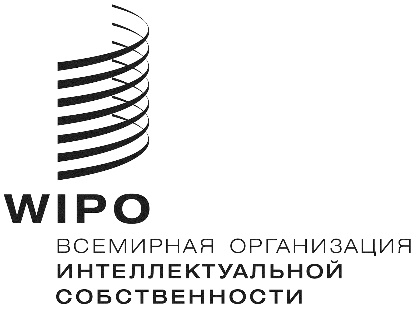 RCWS/8/19CWS/8/19CWS/8/19ОРИГИНАЛ:  АНГЛИЙСКИЙОРИГИНАЛ:  АНГЛИЙСКИЙОРИГИНАЛ:  АНГЛИЙСКИЙДАТА: 30 ОКТЯБРЯ 2020 Г.ДАТА: 30 ОКТЯБРЯ 2020 Г.ДАТА: 30 ОКТЯБРЯ 2020 Г.